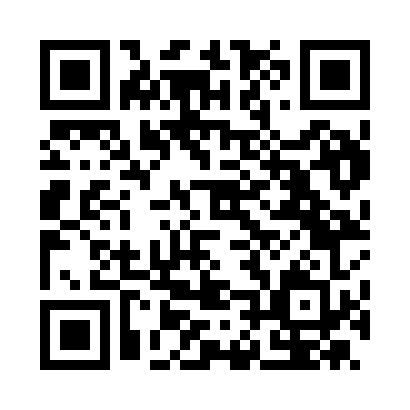 Prayer times for Adelfia, ItalyWed 1 May 2024 - Fri 31 May 2024High Latitude Method: Angle Based RulePrayer Calculation Method: Muslim World LeagueAsar Calculation Method: HanafiPrayer times provided by https://www.salahtimes.comDateDayFajrSunriseDhuhrAsrMaghribIsha1Wed4:045:5012:505:467:509:292Thu4:025:4912:495:467:519:303Fri4:015:4812:495:477:529:324Sat3:595:4612:495:477:539:345Sun3:575:4512:495:487:549:356Mon3:555:4412:495:497:559:377Tue3:545:4312:495:497:569:388Wed3:525:4212:495:507:579:409Thu3:505:4112:495:507:589:4110Fri3:495:3912:495:517:599:4311Sat3:475:3812:495:518:009:4412Sun3:455:3712:495:528:019:4613Mon3:445:3612:495:538:029:4714Tue3:425:3512:495:538:039:4915Wed3:415:3412:495:548:049:5016Thu3:395:3312:495:548:059:5217Fri3:385:3312:495:558:069:5318Sat3:365:3212:495:558:079:5519Sun3:355:3112:495:568:089:5620Mon3:335:3012:495:568:099:5721Tue3:325:2912:495:578:109:5922Wed3:315:2812:495:588:1010:0023Thu3:295:2812:495:588:1110:0224Fri3:285:2712:495:598:1210:0325Sat3:275:2612:505:598:1310:0426Sun3:265:2612:506:008:1410:0627Mon3:255:2512:506:008:1510:0728Tue3:245:2512:506:018:1610:0829Wed3:235:2412:506:018:1610:0930Thu3:225:2312:506:028:1710:1131Fri3:215:2312:506:028:1810:12